KATA PENGANTAR    Artinya : Hai orang-orang yang beriman, Maukah kamu Aku tunjukan suatu
perniagaan yang dapat menyelamatkan kamu dari azab yang pedih? (Yaitu) kamu beriman kepada Allah dan Rasul-Nya dan berjihad di jalan Allah dengan harta dan jiwamu. Itulah yang lebih baik bagi kamu jika kamu mengetahui. (Al-Qur’an Surah Ash-Shoff ayat 10-11)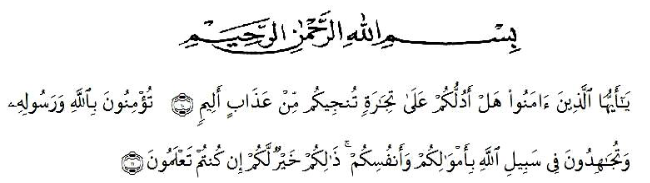 Segala Puji dan syukur penulis ucapkan kehadirat Tuhan Yang Maha Esa atas berkat dan rahmat-Nya sehingga penulis dapat melaksanakan penelitian dan menyelesaikan penulisan skripsi yang berjudul “Formulasi dan Evaluasi Jelly drink  Sari Jeruk Sunkist (Citrus sinensis (L.) Osbeck) dengan Kombinasi karagenan dan Tepung Porang Sebagai Minuman Sehat’’ Sebagai syarat memperoleh gelar Sarjana Farmasi pada Fakultas Farmasi di Universitas Muslim Nusantara Al-Washliyah Medan.Pada kesempatan ini penulis mengucapkan terimakasih yang sebesar besarnya kepada Ayahanda tercinta Subhan dan Ibunda tersayang Juhairah, Abang & Kakak serta saudara-saudara penulis Putra Arima, S.Pd., M.Pd., Gema Rejeki Ama, Sufi Lestari S,Si., Ghozali Ahza Mahreze sehingga penulis dapat menyelesaikan penulisan skripsi ini.Penulis juga menyampaikan terimakasih yang sebesar-besarnya kepada Ibu Dr. apt. Gabena Indrayani Dalimunthe, S.Si., M.Si selaku pembimbing yang telah membimbing dan memberi banyak masukkan serta saran selama penelitian sehingga selesainya skripsi ini.Pada kesempatan ini penulis juga mengucapkan terimakasih yang sebesar besarnya kepada:H. Dr. KRT. Hardi Mulyono K, Surbakti. Selaku Rektor Universitas Muslim Nusantara Al-Washliyah Medan.Ibu apt. Minda Sari Lubis, S.Farm., M.Si. Selaku Dekan Fakultas Farmasi Universitas Muslim Nusantara Al-Washliyah Medan.Ibu apt. Rafita Yuniarti, S.Si., M.Kes. Selaku Wakil Dekan I Fakultas Farmasi Universitas Muslim Nusantara Al-Washliyah Medan.Bapak apt. Muhammad Amin Nasution, S. Farm., M.Si. Selaku Ketua Program Studi Farmasi Universitas Muslim Nusantara Al-Washliyah Medan.Ibu Anny Sartika Daulay, S.Si., M.Si selaku Kepala Laboratorium Farmasi Terpadu Universitas Muslim Nusantara AL-Washliyah Medan.Ibu apt. Minda Sari Lubis, S.Farm., M.Si dan Ibu apt. Rafita Yuniarti, S.Si., M.Kes. selaku Penguji yang telah memberi masukkan dan saran hingga skripsi ini menjadi lebih baik lagi.Bapak/Ibu Staf Pengajar Fakultas Farmsi Universitas Muslim Nusantara AL Washliyah Medan yang telah mendidik penulis hingga dapat menyelesaikan pendidikan.Teman-teman Zahra Nabila Aini, Tawir Rina Rezeki, Sarmadansyah, M. Ari Mukhtizar, Aulya Maysarah, Andi Satria dan teman seperjuangan Farmasi 2019 yang tidak dapat di sebutkan satu pesatu. Terimakasih telah membantu dan memberikan semangat selama penyusunan skripsi ini.Penulis menyadari bahwa skripsi ini masih banyak kekurangan,
oleh karena itu dengan segala kerendahan hati, penulis menerima kritik dan saran yang bersifat membangun demi kesempurnaan skripsi ini. Akhirnya penulis ucapkan terimakasih kepada semua pihak yang telah membantu yang tidak dapat disebutkan satu persatu dalam penulisan skripsi ini. Semoga skripsi ini bermanfaat bagi ilmu pengetahuan pada umumnya dan bidang Farmasi khususnya.Medan, 
Penulis
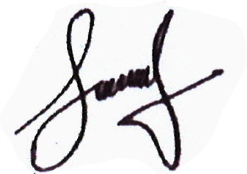 Sukma Juwita